Документ предоставлен КонсультантПлюс
Что делать, если врач отказывается направлять пациента для получения высокотехнологичной медицинской помощи?Основные принципы оказания высокотехнологичной медицинской помощи (далее - ВМП) следующие:ВМП в рамках Программы государственных гарантий бесплатного оказания гражданам медицинской помощи оказывается бесплатно (ч. 3 ст. 34, п. 2 ч. 1, п. 1 ч. 5 ст. 80 Закона от 21.11.2011 N 323-ФЗ; п. 1 Постановления Правительства РФ от 07.12.2019 N 1610).Виды ВМП представлены в одном из двух вариантов - входящие в базовую программу ОМС и не входящие. Единственным показанием к ВМП является наличие у пациента заболевания (состояния), входящего в Перечень видов ВМП (п. п. 5, 12 Порядка, утв. Приказом Минздрава России от 02.10.2019 N 824н).В зависимости от того, включен ли тот или иной вид ВМП в базовую программу ОМС, алгоритм прохождения пациентом инстанций может состоять из двух либо из трех этапов (ч. 2 - 3 ст. 35 Закона от 29.11.2010 N 326-ФЗ; разд. IV Программы; п. п. 16, 19 Порядка):если вид ВМП включен в базовую программу ОМС:этап направляющей медицинской организации;этап принимающей медицинской организации;если вид ВМП не включен в базовую программу ОМС:этап направляющей медицинской организации;этап медицинской комиссии органа управления здравоохранением субъекта РФ;этап медицинской организации, оказывающей ВМП.Направляющая медицинская организация выдает направление на госпитализацию для оказания ВМП. Направление и необходимые документы передаются в принимающую медицинскую организацию либо орган управления здравоохранением субъекта РФ. Факт выдачи направления означает наличие показаний к оказанию ВМП. В случае отказа в выдаче направления медицинская организация не обязана составлять письменный мотивированный отказ (п. 14 Порядка).В случае отказа в выдаче направления возможно обратиться с заявлением или жалобой в соответствующий орган, организацию или в суд.1. Обращение с заявлением или жалобой к иному уполномоченному лицу направляющей медицинской организацииТакими лицами могут быть, например, руководитель, главный врач или их заместители. В заявлении (жалобе) следует кратко изложить обстоятельства, связанные с ненаправлением для оказания ВМП, и попросить дать мотивированный ответ, почему допускается бездействие или почему было отказано в выдаче направления. Срок для ответа составляет 30 дней.2. Обращение с заявлением или жалобой в Росздравнадзор или орган государственной власти субъекта РФ в сфере здравоохраненияЭти органы осуществляют контроль за соблюдением законодательства в сфере охраны здоровья и являются лицензирующими органами по отношению к медицинским организациям (ст. 88 Закона N 323-ФЗ; п. п. 3 - 6 Положения, утв. Постановлением Правительства РФ от 12.11.2012 N 1152; п. 5.1.3.1 Положения, утв. Постановлением Правительства РФ от 30.06.2004 N 323; п. п. 2, 5 Положения, утв. Постановлением Правительства РФ от 16.04.2012 N 291).3. Обращение в суд с заявлением о признании незаконным бездействия медицинских работников или отказа в направлении для оказания ВМПВ суд рекомендуем обращаться после получения ответа на обращение, направленное в соответствии с вариантами действий, изложенными в п. п. 1, 2."Электронный журнал "Азбука права", 12.03.2020В случае отказа в выдаче направления на оказание высокотехнологичной медицинской помощи можно обратиться с заявлением или жалобой к уполномоченному лицу медицинской организации, в Росздравнадзор или орган госвласти субъекта РФ в сфере здравоохранения, а также в суд.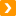 См. также:Как получить высокотехнологичную медицинскую помощь?Как получить направление на бесплатную магнитно-резонансную томографию (МРТ) или компьютерную томографию (КТ)?Официальный сайт Росздравнадзора - www.roszdravnadzor.ru